The UMBC Department of Education presentsUMBC’s Eleventh Annual Arts Integration ConferenceSaturday, February 18th, 2017
8:45-3:00 (8:15 check-in/breakfast)Makers, Shakers & Boundary BreakersBlending Curriculum & Creativity through Arts IntegrationREGISTRATION FORMCheck all that apply:___Conference registration………………………………………………………………………….…….…………… $30.00___Early Bird Special (through January 27th, 2017)…….……………………………………...….……....$25.00___UMBC-PDS teacher, student, or presenter……………………..……….…..……Registration fee waived___20% discount if part of a school team of 3 or more*..................................... -20%  ________	   *SCHOOL TEAMS: PLEASE SEND REGISTRATION FORMS TOGETHERSubtotal _______________Optional afternoon field trip to MD Science Center (nonrefundable)...............................$5.00						           TOTAL AMOUNT ENCLOSED   _________NameAddressCity						State					ZipSchool or InstitutionEmail							PhoneMake checks payable to: UMBC Return registration form to:        Further information:                              Arts Integration Conference			Rebecca Weisberg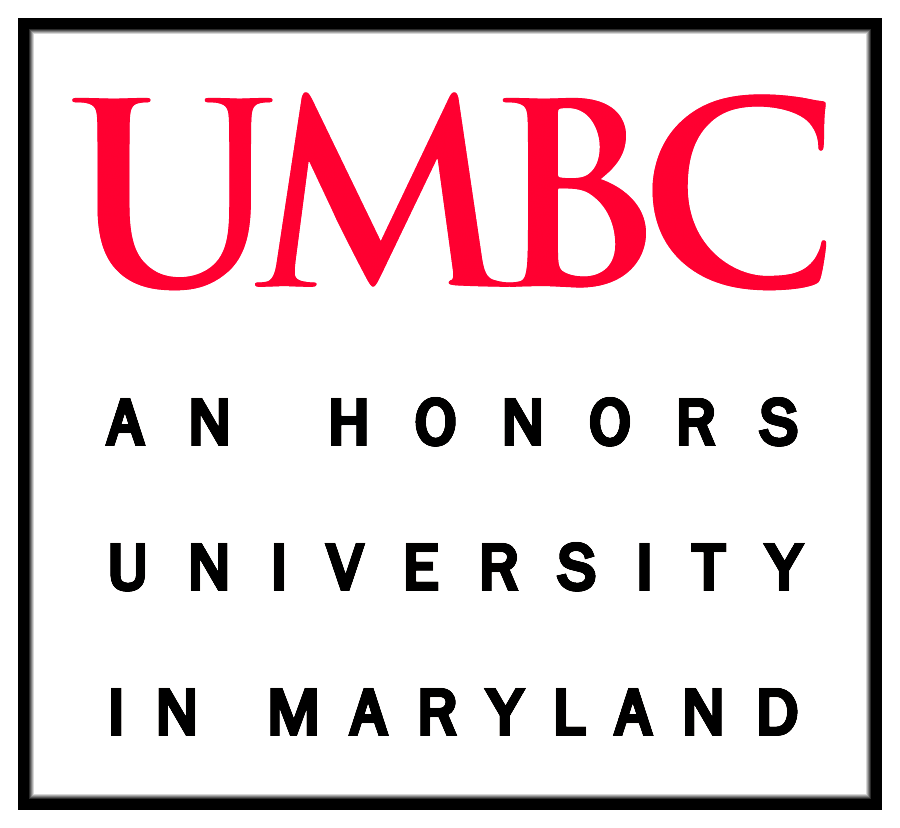 UMBC	Department of Education		rewe1@umbc.edu                                              1000 Hilltop Circle				http://education.umbc.edu/aiconference17Baltimore, MD 21250					Or fax to: 410-455-3986				